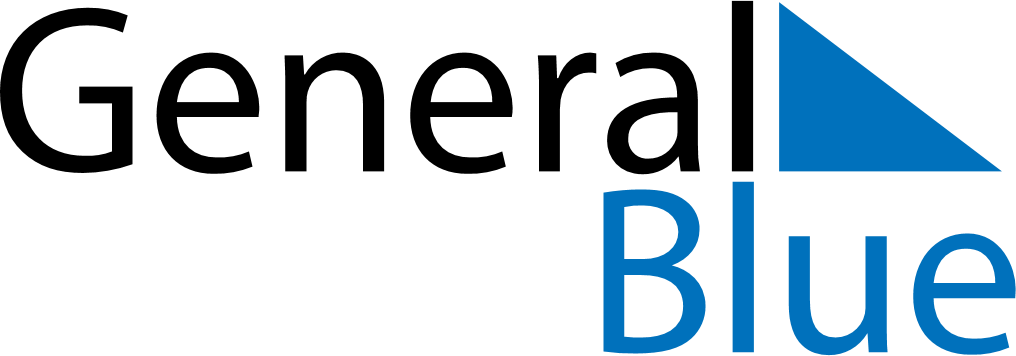 February 2018February 2018February 2018February 2018February 2018February 2018BurundiBurundiBurundiBurundiBurundiBurundiSundayMondayTuesdayWednesdayThursdayFridaySaturday12345678910Unity Day111213141516171819202122232425262728NOTES